FORMULAIRE D’ADMISSION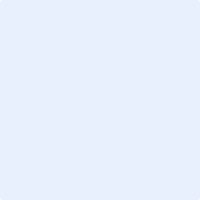 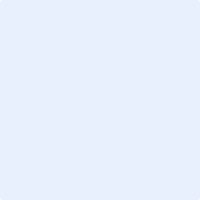 Année universitaire:   20 / 20Semestre :     « Fall »         « Spring »     RÉSERVÉ À L'ADMINISTRATIONRÉSERVÉ À L'ADMINISTRATIONN° Dossier : …………………………….                                                  Matricule étudiant : ………………………………                                                                                    INFORMATIONS                                                                                    INFORMATIONSI- ÉTAT CIVILÀ remplir selon les informations figurant sur votre pièce d'identité (ou sur votre passeport) ; cette transcription ne pourra plus être modifiée ultérieurement et sera utilisée sur les diplômes et attestations délivrés par l'Université.II- ADRESSEIII- CONTACTS EN CAS D'URGENCEÀ remplir selon les informations figurant sur votre pièce d'identité (ou sur votre passeport) ; cette transcription ne pourra plus être modifiée ultérieurement et sera utilisée sur les diplômes et attestations délivrés par l'Université.II- ADRESSEIII- CONTACTS EN CAS D'URGENCEV- ETUDES SECONDAIRES OU TECHNIQUESVI- ETUDES UNIVERSITAIRES OU TECHNIQUES ANTÉRIEURESVII- ASSURANCEVIII- DONNÉES STATISTIQUESV- ETUDES SECONDAIRES OU TECHNIQUESVI- ETUDES UNIVERSITAIRES OU TECHNIQUES ANTÉRIEURESVII- ASSURANCEVIII- DONNÉES STATISTIQUES